ISTRAŽIVAČKI RADBrežuljkasti zavičajTema rada:___________________________Vrijeme izrade rada: od 9.11.2020. do 20.11.2020.Ime i prezime: ______________________Razred: _____Uz Internet istraži brežuljkasti zavičaj i pronađi neke zanimljivosti.HUŠNJAKOVO BRDO – ŠPILJA HUŠNJAKOVO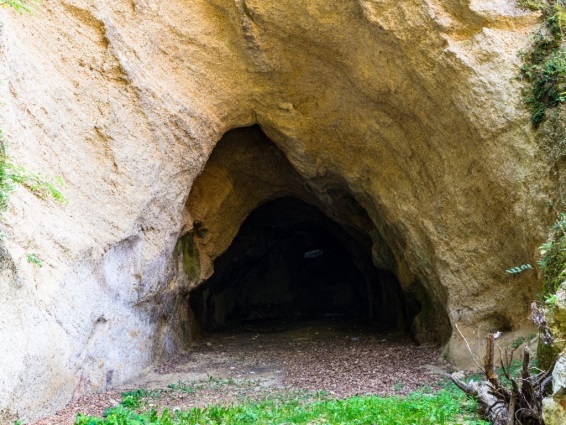 Zanimljivosti o pračovjeku…..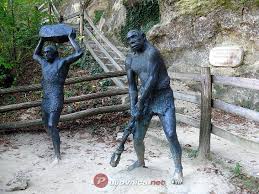 RASTOKE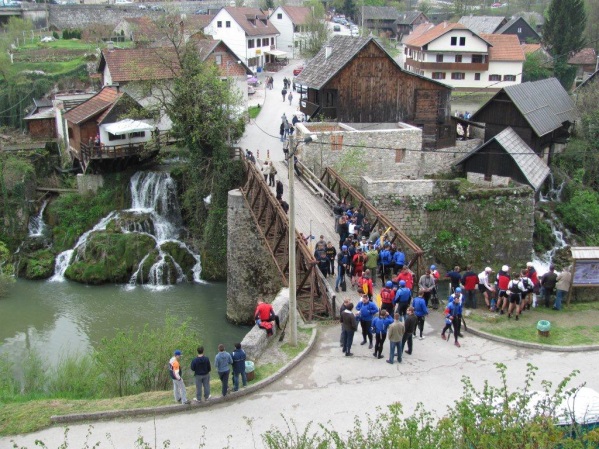 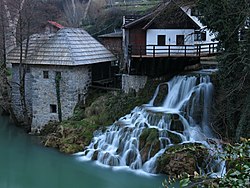 LEGENDE O VILAMA U RASTOKAMA……DVORAC TRAKOŠĆAN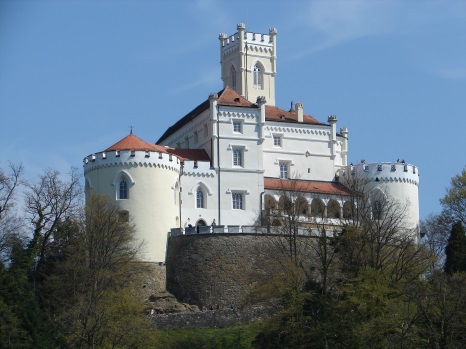 ŽUMBERAK – PARK PRIRODE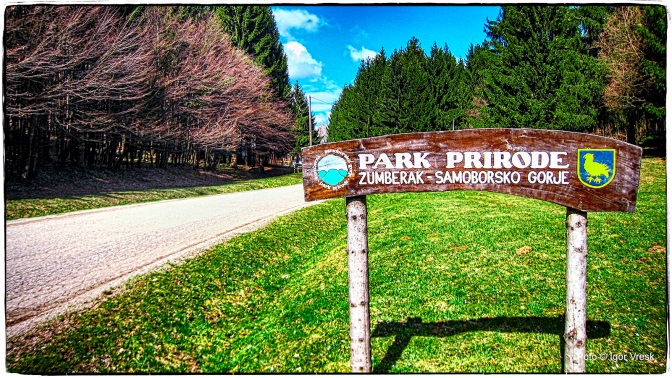 Odaberi samo jednu od navedenih toplica i pronađi, pročitaj i zapiši što ti se svidjelo o tim toplicama i bi li ih posjetio/posjetila.VARAŽDINSKE TOPLICEKRAPINSKE TOPLICESTUBIČKE TOPLICEDARUVARSKE TOPLICESviđaju mi se _________________________________Poveži znamenitu osobu brežuljkastog kraja s važnošću za taj kraj.	MATIJA GUBEC				vođa hrvatskog narodnog preporoda			LJUDEVIT GAJ				autor hrvatske himne	ANTUN MIHANOVIĆ			vođa seljačke buneOdaberi neko mjesto u brežuljkastom zavičaju i pronađi neko jelo ili desert po čemu je to mjesto posebno i zapiši taj recept ( poput zagorskih štrukli, samoborske kremšnite…istraži )Ime mjesta ili područja: ___________________________Naziv jela ili deserta: _____________________________RECEPT: